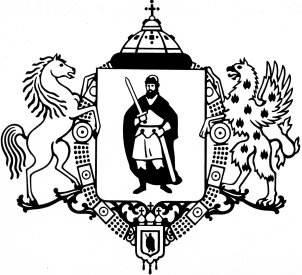 ПРИКАЗО внесении изменений в приложения № 1, № 2, № 3 к приказу финансово-казначейского управления  администрации города Рязани от 10.11.2022 № 49 о/д «Об утверждении Правил отнесения расходов бюджета города Рязани на соответствующие целевые статьи расходов классификации расходов бюджетов, Перечня направлений расходов бюджета города Рязани, а также Перечня целевых статей расходов бюджета города Рязани, начиная с бюджетов на 2023 год»В соответствии со статьями 9 и 21 Бюджетного кодекса Российской Федерации, руководствуясь Положением о финансово-казначейском управлении администрации города Рязани, утвержденным решением Рязанского городского Совета от 11.02.2008 № 87-III,
п р и к а з ы в а ю:1. Внести  в пункт 2.2.2. «Направления расходов бюджета города, увязываемые с целевыми статьями основных мероприятий муниципальных программ, непрограммными направлениями расходов» приложения № 1 «Правила отнесения расходов бюджета города Рязани на соответствующие целевые статьи расходов классификации расходов бюджетов» к приказу финансово-казначейского управления администрации города Рязани  от 10.11.2022 № 49 о/д «Об утверждении Правил отнесения расходов бюджета города Рязани на соответствующие целевые статьи расходов классификации расходов бюджетов, Перечня направлений расходов бюджета города Рязани, а также Перечня целевых статей расходов бюджета города Рязани, начиная с бюджетов на 2023 год» (с учетом изменений, внесенных приказами финансово-казначейского управления администрации города Рязани от 01.02.2023 № 07 о/д, от 28.03.2023 № 22 о/д, от 29.05.2023 № 35 о/д, от 10.08.2023 № 41 о/д, от 03.10.2023 № 53 о/д), следующее изменение и дополнение:после направления «40700 Юридические лица (за исключением муниципальных учреждений города Рязани), индивидуальные предприниматели – исполнители муниципальных услуг в социальной сфере»дополнить абзацем следующего содержания:«- 40703 Приобретение транспортных средств для коммунального хозяйства»По данному направлению отражаются расходы бюджета города на приобретение транспортных средств для коммунального хозяйства».2. Внести в приложение № 2 «Перечень направлений расходов бюджета города Рязани» к приказу финансово-казначейского управления администрации города Рязани от 10.11.2022 № 49 о/д «Об утверждении Правил отнесения расходов бюджета города Рязани на соответствующие целевые статьи расходов классификации расходов бюджетов, Перечня направлений расходов бюджета города Рязани, а также Перечня целевых статей расходов бюджета города Рязани, начиная с бюджетов на 2023 год» (с учетом изменений, внесенных приказами финансово-казначейского управления администрации города Рязани от 01.02.2023 № 07 о/д, от 28.03.2023 № 22 о/д, от 29.05.2023 № 35 о/д, от 10.08.2023 № 41 о/д,
от 03.10.2023 № 53 о/д),  следующие изменения и дополнения: после строкидополнить строкой следующего содержания:после строкидополнить строкой следующего содержания:строкуизложить в новой редакции:после строкидополнить строкой следующего содержания:после строкидополнить строками следующего содержания:после строкидополнить строкой следующего содержания:после строкидополнить строкой следующего содержания:после строкидополнить строкой следующего содержания:3. Внести в приложение № 3 «Перечень целевых статей расходов бюджета города Рязани» к приказу финансово-казначейского управления администрации города Рязани от 10.11.2022 № 49 о/д «Об утверждении Правил отнесения расходов бюджета города Рязани на соответствующие целевые статьи расходов классификации расходов бюджетов, Перечня направлений расходов бюджета города Рязани, а также Перечня целевых статей расходов бюджета города Рязани, начиная с бюджетов на 2023 год» (с учетом изменений, внесенных приказами финансово-казначейского управления администрации города Рязани от 01.02.2023 № 07 о/д, от 28.03.2023 № 22 о/д, от 29.05.2023 № 35 о/д, от 10.08.2023 № 41 о/д, от 03.10.2023 № 53 о/д), следующие изменения и дополнения: после строкидополнить строками:после строкидополнить строкой:после строкидополнить строкой:строкуизложить в новой редакции:после строкидополнить строкой:после строкидополнить строкой:после строкидополнить строкой:после строкидополнить строкой:4. Начальникам отделов финансово-казначейского управления администрации города Рязани (Н.Н. Дегтярева, С.Ф. Грошева, О.В. Романова) довести настоящий приказ до сведения главных распорядителей средств бюджета города Рязани.5. Отделу развития электронного бюджетного процесса финансово-казначейского управления администрации города Рязани (А.В. Дергачев) разместить настоящий приказ 
на официальном сайте администрации города Рязани.6. Настоящий приказ вступает в силу со дня его подписания. 7. Контроль за исполнением настоящего приказа возложить на заместителя начальника управления О.Н. Грабовникову.АДМИНИСТРАЦИЯ ГОРОДА РЯЗАНИФинансово-казначейское управление 31  октября  2023 г.№59 о/д40701Обслуживание кредитов (займов) в части уплаты процентов
за пользование кредитами (займами) при проведении мероприятий по строительству, реконструкции (модернизации), капитальному ремонту объектов коммунальной инфраструктуры40703Приобретение транспортных средств для коммунального хозяйства;55552 Реализация мероприятий по благоустройству общественных территорий (набережные, центральные площади, парки и др.)
и иных мероприятий, предусмотренных государственными (муниципальными) программами формирования современной городской среды65490Поощрение муниципальной управленческой команды;Я1880Капитальный ремонт сетей наружного освещения на условиях софинансирования из областного бюджетаЯ1880Капитальный ремонт систем наружного освещения на условиях софинансирования из областного бюджета;Я19Д0Капитальный ремонт тепловых сетей на условиях софинансирования из областного бюджетаЯ19Л0Приобретение транспортных средств для коммунального хозяйства и содержания дорог на условиях софинансирования из областного бюджета;Я4250Оснащение образовательных организаций охранно-пожарным оборудованием, средствами технической защиты от терроризма (их монтаж и наладка) на условиях софинансирования из областного бюджетаЯ4260Установка и ремонт ограждений по периметру территорий образовательных организаций на условиях софинансирования из областного бюджетаЯ42С0Обновление материально-технической базы муниципальных общеобразовательных организаций на условиях софинансирования из областного бюджета;Я6540Реконструкция, капитальный ремонт, ремонт и содержание социально значимых объектов - автомобильных дорог общего пользования местного значения и искусственных сооружений на них во исполнение правовых актов и поручений Президента Российской Федерации, Правительства Российской Федерации, Губернатора Рязанской области и Правительства Рязанской области, содержащих указание на их реализацию, на условиях софинансирования из областного бюджетаЯ6570Модернизация (реконструкция) светофорных объектов на улично-дорожной сети населенных пунктов поселений и городских округов на условиях софинансирования из областного бюджета;Я6580Оборудование светофорными объектами мест концентрации дорожно-транспортных происшествий в местах пересечений и примыканий автомобильных дорог на условиях софинансирования из областного бюджетаЯ6590Оборудование нерегулируемых пешеходных переходов освещением, искусственными дорожными неровностями, светофорами Т.7, системами светового оповещения, дорожными знаками с внутренним освещением и светодиодной индикацией,
Г-образными опорами, дорожной разметкой, в том числе
с применением штучных форм и цветных дорожных покрытий, световозвращателями и индикаторами, а также устройствами дополнительного освещения и другими элементами повышения безопасности дорожного движения на условиях софинансирования из областного бюджета;Я65В0Выполнение работ, связанных с осуществлением регулярных перевозок пассажиров и багажа автомобильным транспортом
и городским наземным электрическим транспортом
по регулируемым тарифам по муниципальным маршрутам
в границах городского округа на условиях софинансирования из областного бюджетаЯ65Г0Приобретение транспортных средств городского наземного электрического транспорта на условиях софинансирования
из областного бюджета.11 0 11 Я4250Оснащение образовательных организаций охранно-пожарным оборудованием, средствами технической защиты от терроризма (их монтаж и наладка) на условиях софинансирования из областного бюджета11 0 11 Я4260Установка и ремонт ограждений по периметру территорий образовательных организаций на условиях софинансирования из областного бюджета11 0 11 Я42С0Обновление материально-технической базы муниципальных общеобразовательных организаций на условиях софинансирования из областного бюджета;16 0 03 40701Обслуживание  кредитов (займов) в части  уплаты процентов
за пользование кредитами (займами) при проведении мероприятий по строительству, реконструкции (модернизации), капитальному ремонту объектов коммунальной инфраструктуры16 0 03 40703Приобретение транспортных средств для коммунального хозяйства;17 0 01 99999Иные мероприятия17 0 01 Я19Л0Приобретение транспортных средств для коммунального хозяйства
и содержания дорог на условиях софинансирования из областного бюджета;17 0 0 Я1880Капитальный ремонт сетей наружного освещения на условиях софинансирования из областного бюджета17 0 0 Я1880Капитальный ремонт систем наружного освещения на условиях софинансирования из областного бюджета;18 0 04 99999Иные мероприятия18 0 04 Я6570Модернизация (реконструкция) светофорных объектов на улично-дорожной сети населенных пунктов поселений и городских округов
на условиях софинансирования из областного бюджета;18 0 04 Я6580Оборудование светофорными объектами мест концентрации дорожно-транспортных происшествий в местах пересечений и примыканий автомобильных дорог на условиях софинансирования из областного бюджета18 0 04 Я6590Оборудование нерегулируемых пешеходных переходов освещением, искусственными дорожными неровностями, светофорами Т.7, системами светового оповещения, дорожными знаками с внутренним освещением и светодиодной индикацией, Г-образными опорами, дорожной разметкой, в том числе с применением штучных форм и цветных дорожных покрытий, световозвращателями и индикаторами, а также устройствами дополнительного освещения и другими элементами повышения безопасности дорожного движения
на условиях софинансирования из областного бюджета;26 0 03 00000Приобретение транспортных средств городского наземного электрического транспорта (низкопольных троллейбусов, предназначенных для перевозки маломобильных групп населения,
для МУП «УРТ»26 0 03 Я65Г0Приобретение транспортных средств городского наземного электрического транспорта на условиях софинансирования
из областного бюджета;99 1 00 02080Руководитель Контрольно-счетной палаты муниципального образования и его заместители99 1 00 65490Поощрение муниципальной управленческой команды.Начальник  управленияС.Д. Финогенова